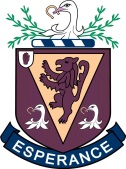 SCHOOL UNIFORMContextSchool Uniform Years 8-12School Uniform Sixth FormCompulsory PE Clothing and EquipmentAdditional NotesThe Responsibility of PupilsThe Responsibility of ParentsThe Responsibility of StaffProcedures to be Followed when a Pupil Fails to Wear the Correct UniformProcedures to be Followed when a Pupil Fails to Wear the Uniform CorrectlyThe House SystemContextAt The Wallace High School we are proud of our uniform and believe that the correct wearing of uniform is a positive reflection of our school’s identity and ethos.  This document outlines the responsibilities of pupils, parents and staff as together we work to ensure that every member of the school community respects this aspect of our school ethos.School Uniform is compulsory for all pupils during term time and at school functions outside normal school hours.House colours are as follows:Gracey		Green		ConwayHanna		Red 		BarbourSeymour	Yellow		HamiltonAll items should be marked with the pupil’s name.Suppliers are not authorised to make changes to the uniform regulationsPlease check before buying if you are not sure.School Uniform Years 8-12GIRLS’School blazerRegulation kick pleat grey skirt (to be purchased at BELOW knee)*White shirt (short sleeved white shirt may be worn at designated times)School tie with House colour stripeRegulation grey pullover with navy neckband stripes or school cardigan edged with navy.Regulation grey knee-length socks or opaque black tights.Plain black leather or leather substitute flat-heeled school shoes (high-heeled fashion shoes, kitten heels and pumps are not permitted).School scarf (for outdoor wear only – optional)*socks and short sleeved shirts may be worn September – October half term and throughout the summer term.BOYS’School blazerWhite shirt School tie with House colour stripeCharcoal grey trousers – plainGrey V-neck pullover and dark grey socksFlat-heeled, plain black leather or leather substitute shoesSchool scarf (for outdoor wear only – optional)SCHOOL HOODIEIn response to requests we have introduced an official School Hoodie. This is available from our usual school outfitters.  During periods of cold weather the Hoodie may be worn under the school blazer when travelling to and from school. It may NOT be worn in school.  Pupils will also be permitted to wear their School Hoodie when spectating at sports events. This is the ONLY hoodie which a pupil will be permitted to wear with school uniform.School Uniform Sixth FormGIRLS’ 
Navy blazer with maroon trim and Sixth Form badgeKnee length regulation navy skirt (to be purchased below the knee)White long-sleeved shirt with Sixth Form tie or short-sleeved open-necked blouse with maroon stripes Note:  white shirt required for formal school events
Dark navy pullover with maroon neck band or navy school cardigan edged with maroonOpaque black tights or Sixth Form socks*School scarf (for outdoor wear only) [optional]  Black leather or leather substitute flat-heeled school shoes* 
* High-heeled fashion shoes, kitten heels and pumps are not permitted. * Sixth Form socks may be worn September – October half term and throughout the summer term.
BOYS’ Navy blazer - navy blue with maroon trim on cuff and Sixth Form badge Plain white shirt with boys’ Sixth Form tieCharcoal grey trousers - plain 
Grey V-neck pullover and dark grey socks 
Flat-heeled plain black leather or leather substitute shoes 
Navy regulation rain jacket or plain dark navy or black coat 
School scarf (for outdoor wear only) [optional]SCHOOL HOODIEA School Hoodie is available from our usual school outfitters. During periods of cold weather the Hoodie may be worn under the school blazer when travelling to and from school. It may NOT be worn in school.Pupils will also be permitted to wear their School Hoodie when spectating at sports events.   This is the ONLY hoodie which a pupil will be permitted to wear with school uniform.Compulsory P.E. Clothing and EquipmentAll of the following items are available from McCalls, Lisburn and Reach E.P.S. Ltd. BOYS                                                                              	GIRLSPlain navy embroidered polo shirt (PE)	Plain white embroidered polo shirtPlain navy athletics shorts (PE)	Navy skortWhite ankle socks (PE)	Plain navy athletic shortsNavy reversible rugby shirt with white collar (Yr8 Games)	Knee length white socksPlain navy rugby shorts (Games)	Wallace High School Tracksuit  Knee length red socks (Games)                                                 Wallace High School TracksuitRugby	Rugby [Boys]Years 9 & 10	Year 11 & SeniorsStandard reversible navy/grey rugby shirt	Reversible navy/grey rugby shirtNavy rugby shorts	Navy rugby shortsRed knee length socks	Navy and white knee length socksHockey [Boys]	Hockey [Girls]Years 9 & 10	Years 9 & 10Navy Kukri top	Junior hockey shirtNavy Kukri shorts	Navy SkortNavy and White knee length socks	Red knee length socksAll students playing extra-curricular sport for school teams are notified of the correct team list.  Girls in Year 11 and above who play hockey wear the Senior hockey shirt.The following items can be purchased from an appropriate retailer:Laced running shoes	Laced running shoesRugby or football boots [black]	Ankle length white socksWhite socks	Hockey StickAll students playing extra-curricular sport for school teams are notified of the correct team list.  ALL ITEMS OF CLOTHING AND SPORTS EQUIPMENT MUST BE CLEARLY NAMEDThe Physical Education Department recommends that all pupils involved in contact sports should wear a mouth guard which has been correctly fitted.  Mouth guards and other protective equipment (e.g. shin pads, shoulder pads, head guards etc) should conform to British and European Safety Standards.Additional NotesIn order that we can maintain our standards of uniform and appearance we would appreciate your co-operation regarding the following:Jumpers should be of regulation-type and not extend beyond blazer length.Alternative garments must NOT be worn under blazers apart from the official school hoodie which may only be worn travelling to and from school.Under-garments worn below the shirt should be white, nude or discreet.Unobtrusive make up and nail varnish are permitted. Hair must be tidy and conventional in colour and style.All pupils must be tidy in appearance and wear school uniform in the proper way.  In particular shirts must be tucked in, top buttons fastened and the tie worn correctly.  Blazers must be worn when not in class.GIRLSFormal long sleeved white school shirts and ties must be worn by all girls from Halloween until EasterShort sleeved white shirts with school tie may be worn from Easter until Halloween.Tights must be worn by all girls from Halloween until Easter AND on formal occasions.  Tights or socks may be worn from Easter until Halloween.Jewellery must be confined to a watch, a signet ring and a pair of small, plain sleeper or stud earrings worn in the lobe.BOYSBoys are expected to be clean-shaven and tidy in appearance.Jewellery must be confined to a watch and a signet ring only.NB: For formal school occasions long sleeved white shirts must be worn (Prize Day, Concerts, etc).  This applies to both boys and girls.The responsibilities of pupilsIt is the responsibility of our pupils to make themselves aware of the Uniform Regulations.  These are provided, before the start of the academic year, to their parents.  Pupils should understand from these regulations the correct uniform to be worn, and,the correct way in which the uniform should be worn.Pupils should also be aware that failure to follow these Regulations may lead to disciplinary sanctions, which are outlined at the end of this Policy.The position of School Prefect is one of responsibility and as a role model the way in which they wear their uniform must be exemplary.  Consequently a student who fails to follow the Regulations will not be able to hold the position of School Prefect.The responsibility of parentsParents/guardians should be familiar with the uniform regulations provided annually by the school and should facilitate their child/children in obtaining the correct uniform items.Parents are expected to support the school in its insistence that their son/daughter follow the Regulations.  If disciplinary action proves necessary then parents will be expected to support the school in the enforcement of whatever action is deemed necessary.The responsibility of staffThe Form Staff will ensure that the pupils in their form are made aware of the contents of this Policy.It is the responsibility of all staff to familiarise themselves with the Uniform Regulations as issued annually to parents.It is expected that all staff will help to ensure that the Uniform Regulations are followed. Consequently the class tutor and the classroom teacher will both play a role in this regard.  The procedures to be followed are as follows:Procedures to be followed when a pupil fails to wear the correct uniformAny member of staff may and should address the pupil regarding their failure to follow the Regulations.  If, within a reasonable length of time*, the pupil fails to address the matter or indeed refuses to accept the request, they should be referred by that member of staff to the Head/Assistant Head of Year.  The Head/Assistant Head of Year will then meet the pupil and give the pupil a reasonable amount of time* to adhere to the Regulations.  As this is a second intervention the pupil will be issued with an appropriate sanction.  If the pupil subsequently fails or refuses to correctly address the matter the pupil’s parent(s) will be contacted by the Head of Year.  3	If the problem persists the Vice Principal (Pastoral) will contact the parent(s) and notify the Principal.  Should the matter remain unresolved the Principal will deal directly with the situation.  Parent(s) may be asked to attend an interview with their child and/or there may be a request for the pupil to remain at home until a satisfactory resolution has been achieved.  Procedures to be followed when a pupil fails to wear the uniform correctlyAny member of staff should address a pupil regarding their failure to wear the uniform properly.  If, in the opinion of the member of staff, the failure to follow the rules is deliberate, the member of staff will log this on the Behaviour Management record as a UNIFORM infringement.  No additional sanction is necessary however the member of staff should insist that the pupil rectifies the problem immediately and inform the pupil that they have logged the matter.2	The Head/Assistant Head of Year will monitor the Behaviour Management Record.  Three occurrences of a UNIFORM infringement will lead to an appropriate sanction.  Pupils will be aware that the rule of 3 is applicable to all disciplinary matters, including uniform.The House SystemEach of the school Houses is identified by the colour of stripe on the school tie; this reflects our efforts to build a sense of pride in House membership.  The House Captains and House prefects act as positive role models for younger pupils.